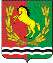 СОВЕТ ДЕПУТАТОВМУНИЦИПАЛЬНОГО  ОБРАЗОВАНИЯ  РЯЗАНОВСКИЙ СЕЛЬСОВЕТ  АСЕКЕЕВСКОГО РАЙОНА  ОРЕНБУРГСКОЙОБЛАСТИтретьего созыва РЕШЕНИЕ 02.10. 2019                                                                                                      № 107 О внесении изменений и дополнений в решениеСовета депутатов от 28.06.2016 №  26 «Об утверждении Положения о порядке и условиях приватизации»На основании Федерального закона от 21.12.2001 № 178-ФЗ «О приватизации государственного и муниципального имущества», постановления Правительства Российской Федерации от 10.09.2012 №909, Устава муниципального образования Рязановский сельсовет, Совет депутатов муниципального образования Рязановский сельсовет решил:          1. Внести в решение Совета депутатов Рязановского сельсовета № 26 от 28.06.2016 года «Об утверждении Положения о порядке и условиях приватизации» следующие изменения: Пункт  6.2.3 дополнить подпунктами 16 и 17 следующего содержания :16) размер и порядок выплаты вознаграждения юридическому лицу, которое в соответствии с подпунктом 8.1 пункта 1 статьи 6  Федерального закона осуществляет функции продавца государственного или муниципального имущества и (или) которому решениями соответственно Правительства Российской Федерации, органа государственной власти субъекта Российской Федерации, органа местного самоуправления поручено организовать от имени собственника продажу приватизируемого государственного или муниципального имущества.17) органы государственной власти субъектов Российской Федерации и органы местного самоуправления самостоятельно осуществляют функции по продаже соответственно государственного и муниципального имущества, а также своими решениями поручают юридическим лицам, указанным в подпункте 8.1 пункта 6 статьи Федерального закона, организовывать от имени собственника в установленном порядке продажу приватизируемого имущества, находящегося в собственности субъектов Российской Федерации или муниципальных образований, и (или) осуществлять функции продавца такого имущества.В подпункте  6.2.6 исключить слова:« за исключением предложения победителя продажи (в случае использования закрытой формы подачи предложений о цене)»« (в случае использования открытой формы подачи предложений о цене)»         2. Настоящее решение вступает в силу после обнародования.Глава муниципального образования-председатель  Совета  депутатов                                                 А.В. Брусилов